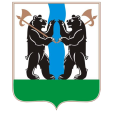 ТЕРРИТОРИАЛЬНАЯ ИЗБИРАТЕЛЬНАЯ КОМИССИЯЯРОСЛАВСКОГО РАЙОНА РЕШЕНИЕ15.09.2023						                               № 84/615г. ЯрославльО регистрации избранного Главы Некрасовского сельского поселения Ярославского муниципального района Ярославской области А.Н. СорокинаНа основании протокола территориальной избирательной комиссии Ярославского района от 11 сентября 2023 года о результатах выборов Главы Некрасовского сельского поселения Ярославского муниципального района Ярославской области, решения территориальной избирательной комиссии Ярославского района от 11 сентября 2023 года № 83/610 «Об определении результатов выборов Главы Некрасовского сельского поселения Ярославского муниципального района Ярославской области», в соответствии со статьей 87 закона Ярославской области «О выборах в органы государственной власти Ярославской области и органы местного самоуправления муниципальных образований Ярославской области», территориальная избирательная комиссия Ярославского районаРЕШИЛА:Зарегистрировать избранного Главу Некрасовского сельского поселения Ярославского муниципального района Ярославской области Александра Николаевича Сорокина.Выдать А.Н. Сорокину удостоверение об избрании Главой Некрасовского сельского поселения Ярославского муниципального района Ярославской области.Опубликовать настоящее решение в официальных изданиях территориальной избирательной комиссии Ярославского района.Председатель территориальнойизбирательной комиссииЯрославского района                                                                                           С.Г. ЛапотниковСекретарь территориальнойизбирательной комиссииЯрославского района                                                                                          С.А. Касаткина